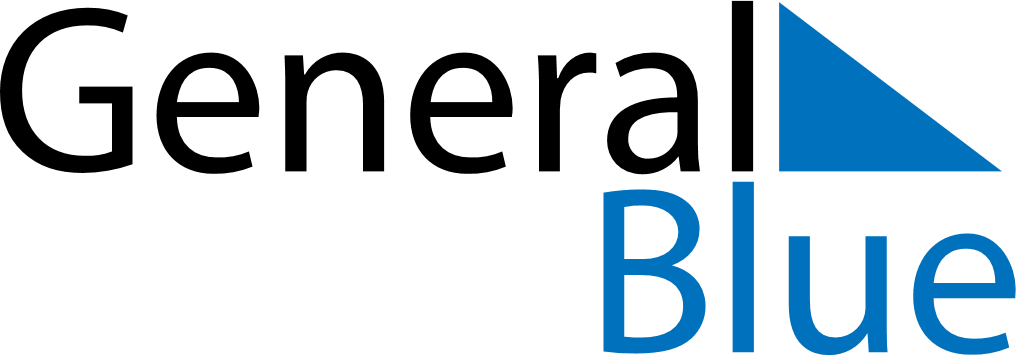 Weekly Meal Tracker June 13, 2021 - June 19, 2021Weekly Meal Tracker June 13, 2021 - June 19, 2021Weekly Meal Tracker June 13, 2021 - June 19, 2021Weekly Meal Tracker June 13, 2021 - June 19, 2021Weekly Meal Tracker June 13, 2021 - June 19, 2021Weekly Meal Tracker June 13, 2021 - June 19, 2021SundayJun 13MondayJun 14MondayJun 14TuesdayJun 15WednesdayJun 16ThursdayJun 17FridayJun 18SaturdayJun 19BreakfastLunchDinner